40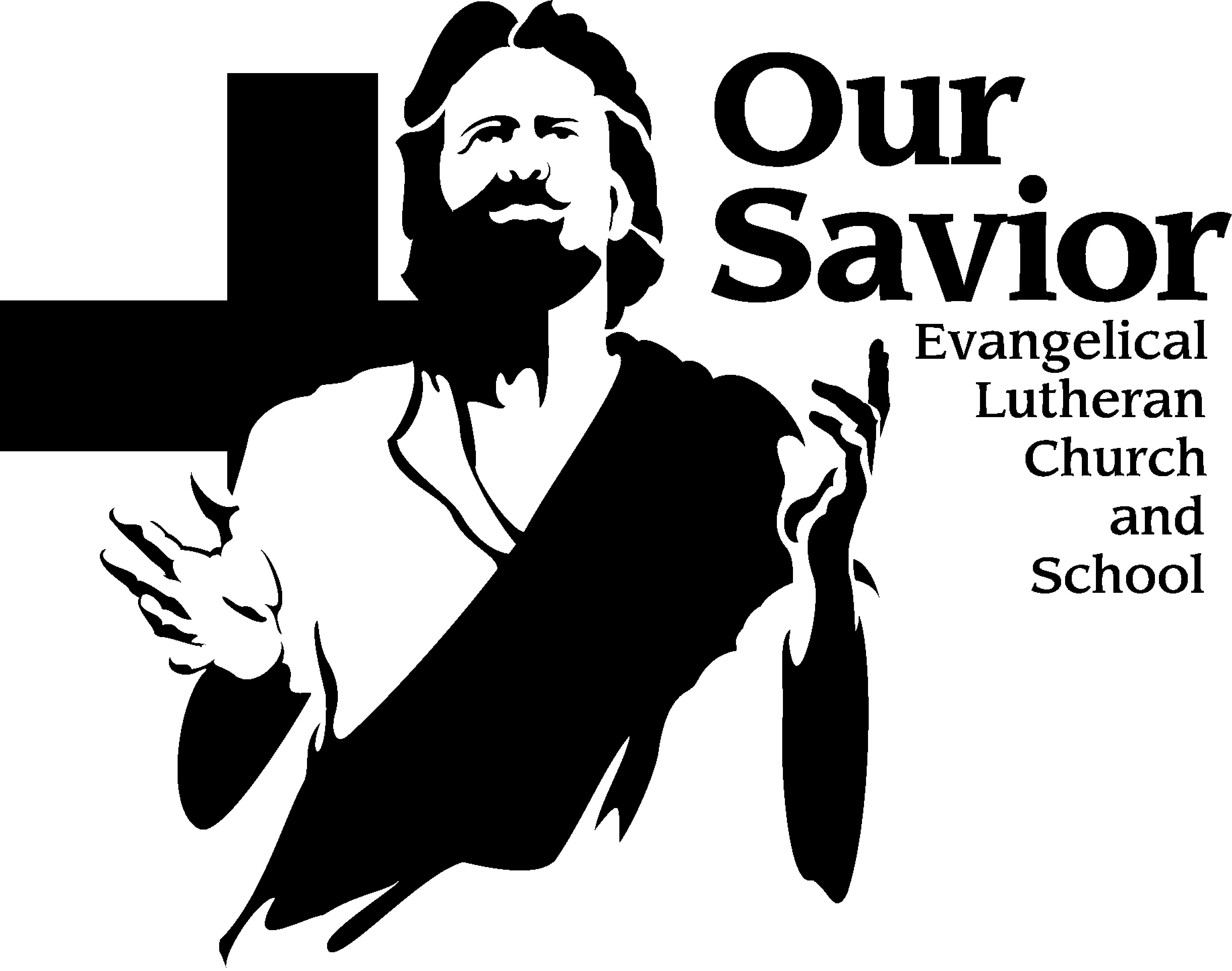 FALL ADULT BIBLE STUDY – Beginning of the End.   September 9 – November 25.   Does it feel like we’re living in crazy times?  Is the world coming to an end soon?  Almost every day people comment about how troubled they are about trends in our country:  increased violence, immorality and selfishness.  Seniors sit in front of the evening news shaking their heads.  Parents fret over the safety of their babies, big and small.  Children are exposed to images and content that once was hidden from public.  What answers do we have in Scripture?  What does God tell us about the end times?  For the first time in a decade we’re back into the book of Revelation to hear what the Spirit shared with the Apostle John.  We’ll watch the Lamb open the seals of judgment and call for the trumpets to sound forth.  We’ll also see how the Lion of Judah (Jesus) is woven into every theme and every victory described in Revelation 6-9.  This study will be taught by our Pastoral Team in the Sanctuary.  Child care is available.  ADULT BIBLE STUDY - Romans  - A Bible study on Tuesday evenings meets from 7:00 to 8:00pm in the church office classroom which is located in the white building.  Bring your point of view because you will be able to give it during our discussions.PTF Flood Fundraiser - Plan to have a meal at the Charcoal Grill on Thursday, October 25 or Sunday, October 28 during their business hours of 11:00 a.m. until 9:00 p.m. Fliers went in the News &Notes last week. You must have the flier with you and specifically tell your server that a portion of your bill is to be donated to Our Savior Lutheran Church and School. This event has been coordinated by the PTF. Charcoal Grill will donate a percentage of their proceeds to Our Savior Lutheran PTF. The PTF has voted to pass the money raised at this event to the Our Savior Lutheran Flood Fund.GRAFTON CHRISTMAS PARADE – Our Savior is again going to be participating in the Grafton Christmas Parade on Saturday, November 24th at 11:00 am. Please consider supporting this community outreach effort through your prayers, by participating in walking with the Our Savior float, or making a donation to the door offering on November 1st and 4th.    This is an amazing way to get our name into the community and spread the Gospel message this Christmas season!  Please contact Kendra Matter at knmatter04@gmail.com if you can help in any way.Mom's Circle Women's Bible Study - "Womanly Encounters with Jesus" - Tuesday evenings October 30; November 6, 27 - 8:00pm-9:15pm.  After dinner is done and the kids are in bed come join other women of the congregation to dig in to God's Word! Learn about Jesus and His many encounters with women and how we can apply these interactions to our lives today as women, wives, mothers and sisters in Christ.  Alison Wolf will be leading this Bible study. Each class stands on its own - come to as many as you can. Contact Stephanie Boeckman or Alyssa Pautz for more information. All you need is to bring yourself and your Bible. MARRIAGE BIBLE STUDY - Attention! An 8-week class led by Tom Hering that runs through November 4. This series encourages discussion while exploring a variety of topics for husbands and wives. The class meets in Mr. Grulke’s classroom off the Family Life Center upper lobby during the regular Sunday morning Bible class hour. Child care is provided.Chili Contest Announced - The Board of Stewardship is pleased to invite all members and friends of Our Savior to the annual Chili Contest night on Friday, November 2, beginning at 6 pm. There is no need to sign up in order to attend. Simply join us!  If you would like to enter a pot of chili for the contest, please sign up on the sheet in the church entry way. (All who enter the contest should arrive with the chili by 5:40 pm.) Taste testing will begin shortly after  Hot dogs, chips, chili and dessert will be provided for all who attend. There is no cost. All who attend and are high school and older may serve as judges. This is a family activity. Babysitting will not be provided. Come one, come all… and enjoy the fellowship of brothers and sisters in Christ!2019 CALENDARS - God's Creation Wall Calendars are available for purchase on the back table.  They are $7.00.  There are envelopes on top of the calendars where you can place your payment.  This is a fundraiser for Our Savior Parents-Teachers-Friends (PTF). Proceeds from this calendar sale are used for a variety of non-budgeted items and events sponsored by the PTF.  FALL PIZZA SALE! - Our Savior School will again be offering home-made pizzas.  Orders are due by Friday, November 2nd and can be picked up Saturday, November 17th between 12:00 – 1:00 pm in the Family Life Center. The money raised will be used for a variety of non-budgeted items and events sponsored by the PTF.  Can you help?  We are looking for volunteers to help make pizzas November 17th, from 8:00 – 11:00 a.m.  Look for the sign-up sheet in the Church or just come!SENIOR ADULT BIBLE STUDY – Gospel of John  In our study of John’s gospel, we are taking a journey through the life of Jesus. John offers perhaps the clearest reason why the Holy Spirit has given us these inspired writings: “…these are written that you may believe that Jesus is the Christ, the Son of God, and that by believing you may have life in his name” (John 20:31).  We apply our Savior’s teachings to our own lives throughout the study. The class is taught by Staff Minister Hering in the Church Office Classroom on Tuesdays at 10:30 am, continuing through November 20th.  BY SCRIPTURE ALONE BIBLE READING – IT’S NOT TOO LATE! “When the time had fully come, God sent his Son…” (Galatians 4:4). We’ve spent almost 10 months waiting for that time to come, and now it’s here! Whether you’ve been faithfully reading the Old Testament along with us, started with the best of intentions but fell behind somewhere along the way, or thought about participating but never got going, please consider joining our daily Bible reading program as we begin the New Testament! For all the details, visit our website at OurSaviorGrafton.org (scroll down the home page to the bottom right and click on “By Scripture Alone – Daily Bible Reading” and find out details about getting a copy of the chronological Bible, following the Bible-reading Facebook page or sign up for “Weekly Insights”) or talk to Tom Hering. Spend some valuable time in God’s Word with us over the next several months!